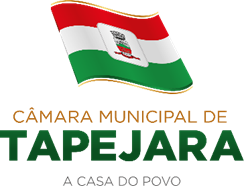 Pauta 016/2021Câmara Municipal de Vereadores de TapejaraSala de Sessões Zalmair João Roier (Alemão)Sessão Ordinária dia 17/05/2021.SAUDAÇÃO Invocando a proteção de Deus, declaro aberta a Sessão Ordinária da noite de hoje, dia 17 de maio de 2021.- Solicito aos senhores que tomem assento.- Agradecemos as pessoas que se fazem presentes nesta noite...- A cópia da Ata da Sessão Ordinária do dia 10/05/2021, está com os Senhores Vereadores e poderá ser retificada através de requerimento escrito encaminhado à Mesa Diretora. - Vereadores favoráveis permaneçam como estão, e contrários se manifestem.- Aprovada por...Informes e Agradecimentos:- Na noite do dia (11/05), houve a apresentação dos 120 dias de Administração do Governo BIG e GIPE. A solenidade aconteceu no Centro Cultural José Maria Vigo da Silveira. Participaram do evento os vereadores Josemar Stefani (vinagre) do PDT, Adriana Bueno Artuzi do (PP), Josué Girardi (Juruna) do PP, Edson Luiz Dalla Costa (Kuki) do PP, José Marcos Sutil (Zezinho) do MDB, Rafael Menegaz (Rafa) do MDB e demais servidores da casa.- Sábado dia (15/05) os Vereadores Josemar Stefani e Josué Girardi juntamente com o prefeito Big estiveram visitando as capelas de Linha Três, Linha Quatro e Vila Campos.- Na manhã de hoje dia (17/05) o vereador Josemar Stefani esteve acompanhando a coleta e descarte de entulhos na cidade; - E também na manhã de hoje dia (17/05) a Vereadora Adriana Bueno Artuzi participou da Solenidade de abertura da Semana Municipal de Prevenção ao Abuso e Exploração Sexual de Crianças e Adolescentes.EXPEDIENTE DO DIANa Sessão ordinária de hoje deram entrada as seguintes matérias:- Oficio nº 073/2021; - Oficio nº 230/2021;- Requerimento 015/2021;- Mensagem nº 031/2021 – Projeto de Lei nº 030/2021;- Mensagem nº 032/2021 – Projeto de Lei n° 031/2021;- Mensagem nº 033/2021 – Projeto de Lei nº 032/2021;- Indicação nº 081, 082, 083, 084, 085, 086 e 087/2021. -------------------------------------------------------------------------------------------------------------------------Solicito a Secretária que faça a leitura das matériasORDEM DO DIAREQUERIMENTO:De acordo com o Art. 138 do Regimento Interno, os requerimentos escritos serão deliberados pelo plenário e votados na mesma sessão de apresentação, não cabendo o adiamento nem discussão.Portanto, coloco em votação:Requerimento nº 015/2021. O Presidente da Câmara de Vereadores Carlos Eduardo de Oliveira, juntamente com os vereadores abaixo subscritos, em conformidade com o que estabelece o artigo nº 168 do Regimento Interno da Casa e conforme Ofícios nº 230/2021, do Executivo REQUER a inclusão imediata na Ordem do dia da Sessão Ordinária do dia 17 de maio, do Projeto de Lei do Executivo n° 031/2021. -------------------------------------------------------------------------------------------------------------------------PROJETO DE LEI------------------------------------------------------------------------------------------------------------------------------ Em discussão o Projeto de Lei do Executivo nº 031/2021 Que autoriza o Poder Executivo Municipal a contratar profissionais por tempo determinado, em caráter de excepcional interesse público, para atender necessidade temporária de pessoal em área deficitária e dá outras providencias. - A palavra está com os senhores vereadores.- Como mais nenhum vereador deseja fazer uso da palavra coloco em votação o Projeto de Lei do Executivo nº 031/2021.-Vereadores favoráveis permaneçam como estão contrários se manifestem.-Aprovado por...-----------------------------------------------------------------------------------------------------------------------------INDICAÇÕES:- Em discussão a Indicação nº 077/2021 de autoria do Vereador Altamir Galvão Waltrich (Professor Altamir) do MDB, com apoio das bancadas do MDB e Cidadania. “Sugere que o Poder Executivo Municipal, através das Secretarias Municipais de Educação, Desporto e Cultura e Serviços Urbanos que avaliem a possibilidade de construir calçadas nos passeios da Escola Municipal de Ensino Fundamental Severino Dalzotto, na parte frontal na Rua Coronel Gervásio e nas laterais na Rua Júlio de Castilhos e Rua Tranquilo Basso.”- A palavra está com os senhores vereadores.-Como mais nenhum vereador deseja fazer uso da palavra coloco em votação a Indicação nº 077/2021.-Vereadores favoráveis permaneçam como estão contrários se manifestem.- Aprovado por... ------------------------------------------------------------------------------------------------------------------------------ Em discussão a Indicação nº 078/2021 de autoria do vereador Celso Piffer do Cidadania, com apoio da bancada do MDB. “Sugere que o Poder Público, a instalação de uma Academia ar livre, junto a Unidade Básica de Saúde do Bairro Nazaré, situado à Rua Joel Manoel Bernardes, 582”.- A palavra está com os senhores vereadores.-Como mais nenhum vereador deseja fazer uso da palavra coloco em votação a Indicação nº 078/2021.-Vereadores favoráveis permaneçam como estão contrários se manifestem.- Aprovado por...  -------------------------------------------------------------------------------------------------------------------------- Em discussão a Indicação nº 079/2021 de autoria do Vereador Déberton Fracaro (Betinho) do PDT. “Sugere que o Poder Executivo Municipal, através do setor competente estude a viabilidade de prolongar a Rua Assis Brasil ligando a Rua Ferreira Filho”.- A palavra está com os senhores vereadores.-Como mais nenhum vereador deseja fazer uso da palavra coloco em votação a Indicação nº 079/2021.-Vereadores favoráveis permaneçam como estão contrários se manifestem.- Aprovado por... -----------------------------------------------------------------------------------------------------------------------------Eram essas as matérias a serem discutidas na Sessão Ordinária de hoje.------------------------------------------------------------------------------------------------------------------------Explicações Pessoais:Passamos agora ao espaço destinado às Explicações Pessoais, onde cada vereador terá o tempo regimental de cinco minutos para expor assuntos de seu interesse. Pela ordem, o primeiro a fazer uso da palavra é o Vereador: Celso Piffer, Déberton Fracaro, José Marcos Sutil, Josemar Stefani, Rafael Menegaz, Edson Luiz Dalla Costa, Maeli Brunetto Cerezolli, Adriana Bueno Artuzi, Altamir Galvão Waltrich, Josué Girardi e Carlos Eduardo de Oliveira.-----------------------------------------------------------------------------------------------------------------------------PERMANECEM EM PAUTAProjetos de Lei:- Projeto de Lei nº 030/2021;- Projeto de Lei nº 032/2021Indicações: nº 080, 081, 082, 083, 084, 085, 086 e 087/2021.ENCERRAMENTOEncerro a presente Sessão e convoco os Senhores Vereadores para próxima Sessão Ordinária do ano que se realizará no dia 31/05/2021, às 20 horas. Tenham todos uma boa noite e uma ótima semana.